 53rd International Training Programme on STANDARDIZATION AND CONFORMITY ASSESSMENTDates	: 14 November – 09 December 2022 Duration	: 4 weeks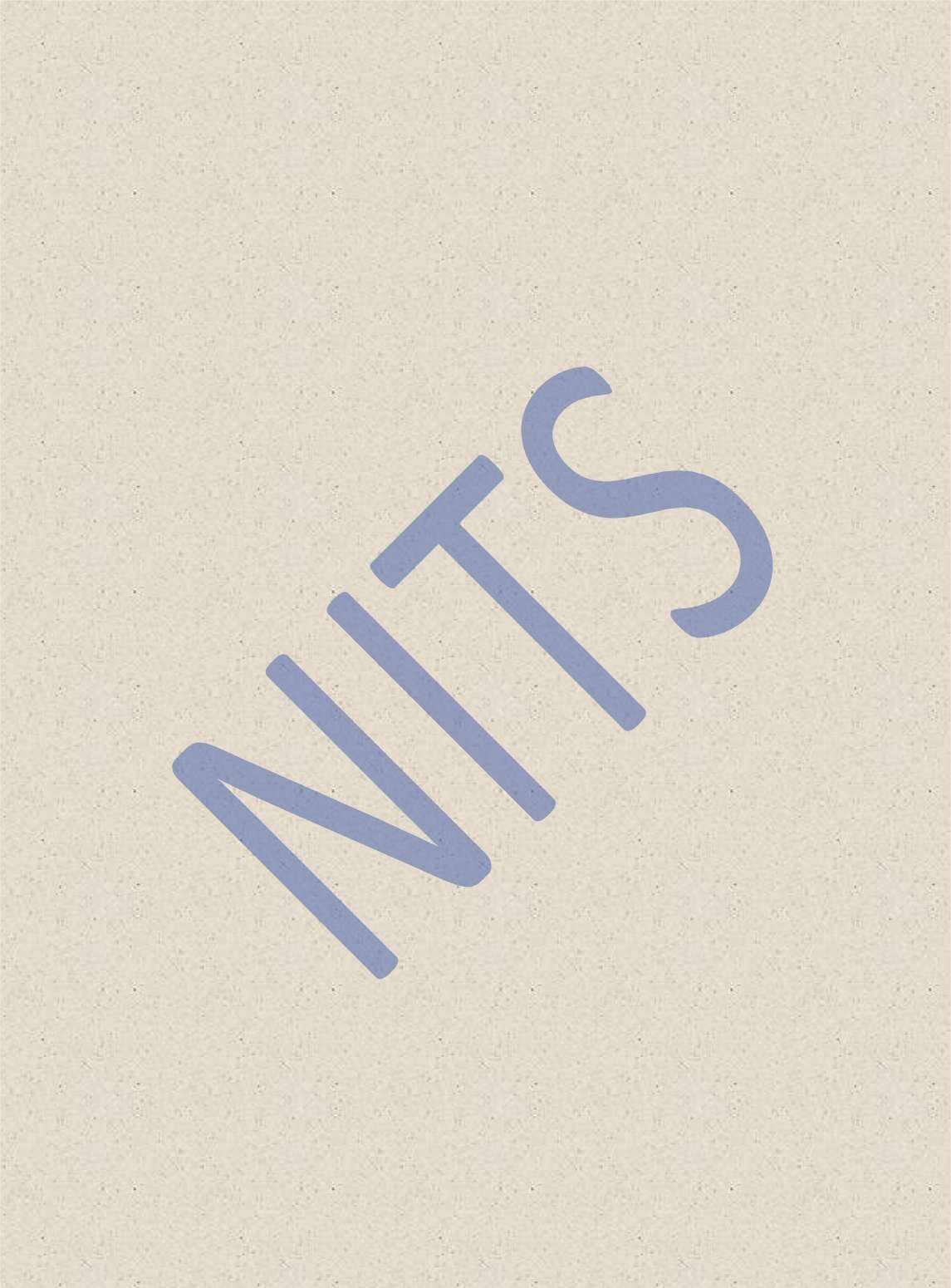 Programme OutlineThe training comprises of the following phases:Acclimatization, Study &Workshops:		3 weeks Industrial Visits	: 1 week Aspects CoveredVarious aspects of Standardization, Quality Assurance and Management Systems to be covered during the study phase include:Organization and Functions of National Standards Body (NSB)Standardization – Fundamentals, Development & Drafting of Standards, Responsibilities of Committee Secretaries, International Standardization scenario and WTOCertification - Principles and Practices, Product & System CertificationTesting - Laboratory Systems, Management of Testing, Usage of Reference Material in Analytical Metrology, National Laboratory Accreditation System & IS/ISO/IEC 17025Management Systems - Quality Management System, Environmental Management System, Occupational Health and Safety Management System, Food Safety Management System, Information Security Management System, Service Quality Management Systems, Energy Management Systemsand Social Accountability Management Systems.Statistical TechniquesImplementation and Promotion of StandardsComputerization Activities of NSBBesides the above, the participants will also be given an opportunity, to the extent possible, to:Attend meetings of BIS Technical Committees engaged in the formulation of national standards;Visit industrial establishments, test houses, etc. within the country for assessment of the impact of standardization, product certification and management system certification on trade and industry; andOrganize mock committee meetings for the formulation of standards.